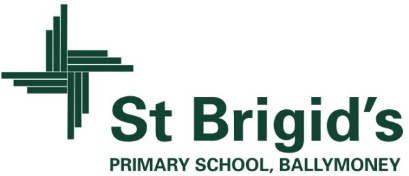 Monday 23 OctoberSchool Closes 2.00 pm for all children – Parent InterviewsBe Unique - After School Drama Club 2-3pm (Payment required as per plan option)Guitar Lessons 9.00-4.20 pm (Payment required as per plan option)Tuesday 24 OctoberYear 5 swimmingSinging lessons 9.00-3.00 pm (Payment required as per plan option)School Closes 2.00 pm for all children – Parent InterviewsWednesday 25 OctoberYear 6 Hockey 11-12School Closes 2.00 pm for all children – Parent InterviewsThursday 26 October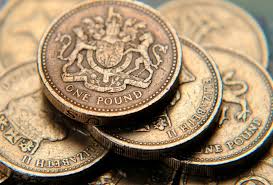 Year 4 Class Trip: Hezlett House 9.30-1.30 pmSchool Closes 2.00 pm for all children – Parent InterviewsMusic Lessons: ViolinsHalloween Disco Year 1-3: 6.00-7.00 pm Year 4-7:7.00-8.00 pmFriday 27 OctoberPupil of the Month AssemblyFootball 1.30-3.00 pmMusic Lessons: PianoUp and coming information & dates for your DiaryMid Term Holiday:  School Closed Monday 30 Oct-Friday 3 Nov.  School re-opens Monday 6 NovParent Interviews Mon 23 – Thurs 26 October.  School will close at 2.00 pm for all this week.  No drop in club available on these days and sunshine club from 2-5.30 pm must be booked in advance.Sunshine Club:  2.00 – 3.00 pm (£2)      3.00 – 5.30 pm (£2 per hour or part thereof)Breakfast Club: 8.00 – 9.00 am (£1 per day)Reminder: There is a child in the school with a Nut Allergy – Please do not send in Nuts or Nut Spreads to school.Have a very enjoyable weekend and thanks for your continued support.Mr K O’Neill Principal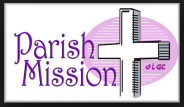 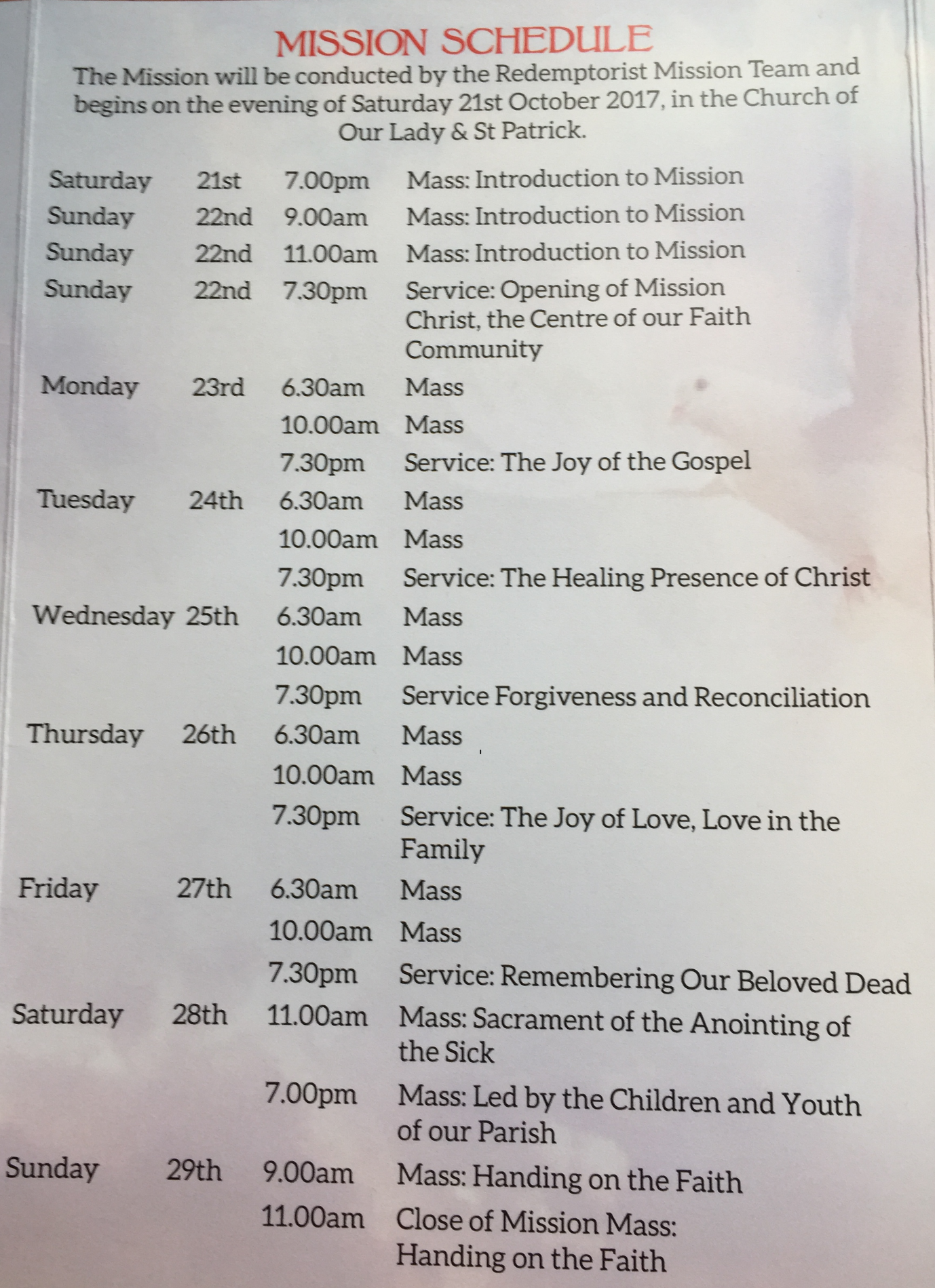 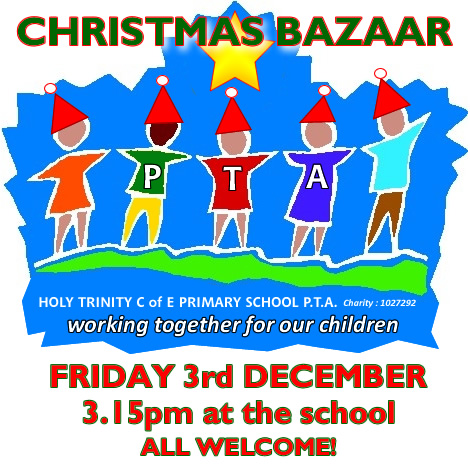 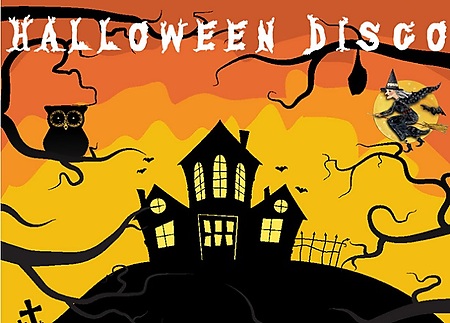 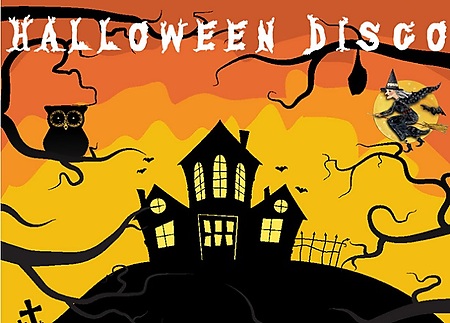 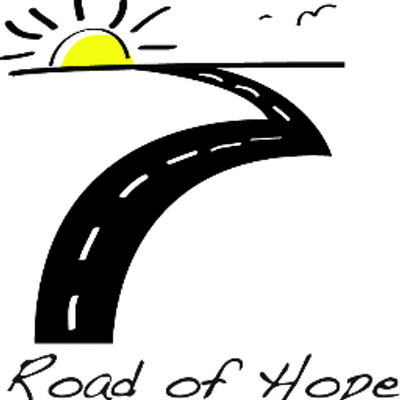 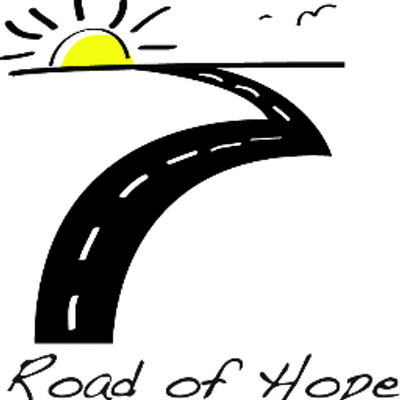 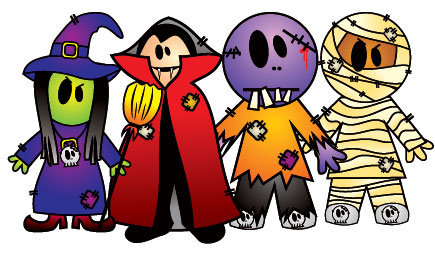 